Zarządzenie Nr 97/2021 Starosty Powiatu Wyszkowskiegoz dnia 03 grudnia 2021 rokuw sprawie przygotowania i przeprowadzenia procedury wyłonienia przedstawiciela pracowników Starostwa Powiatowego w Wyszkowie w celu konsultacji z pracodawcą Regulaminu zgłoszeń wewnętrznych naruszeń prawa i podejmowania działań następczych.Na podstawie art. 34 ust. 1 i art. 35 ust. 2 ustawy z dnia 5 czerwca 1998 r. o samorządzie powiatowym (Dz. U. z 2020 r. poz. 920 z późn. zm.) oraz § 7 ust. 6 załącznika do Uchwały Nr 107/313/2020 Zarządu Powiatu Wyszkowskiego z dnia 1 września 2020 r. w sprawie uchwalenia  Regulaminu Organizacyjnego Starostwa Powiatowego w Wyszkowie, Uchwały  Nr 142/421/2021 Zarządu Powiatu Wyszkowskiego z dnia 30 marca 2021 r. w sprawie zmiany Regulaminu Organizacyjnego Starostwa Powiatowego w Wyszkowie i Uchwały                                         Nr 170/531/2021 Zarządu Powiatu Wyszkowskiego z dnia 7 września 2021 r. w sprawie zmiany Regulaminu Organizacyjnego Starostwa Powiatowego w Wyszkowie, zarządzam co następuje: § 1.Wprowadza się Regulamin określający zasady i tryb wyboru przedstawiciela pracowników w Starostwie Powiatowym w Wyszkowie w celu konsultacji z pracodawcą Regulaminu zgłoszeń wewnętrznych naruszeń prawa i podejmowania działań następczych stanowiący Załącznik do niniejszego zarządzenia.§ 2.Powołuję komisję wyborczą do przeprowadzenia wyborów przedstawiciela pracowników Starostwa Powiatowego w Wyszkowie, w składzie:Jerzy Ausfeld          - Przewodniczący;Dariusz Suchenek   - Członek;Olga Klimaszewska – Członek.Komisja wyborcza rozpocznie swoje czynności w dniu powiadomienia przez pracodawcę w drodze komunikatu w BIP i ogłoszeniu na tablicy ogłoszeń o terminie przeprowadzenia wyborów.Komisja wyborcza kończy swoje czynności po ustaleniu wyników oraz sporządzeniu protokołu z głosowania. § 3.Wykonanie zarządzenia powierzam Sekretarzowi Powiatu.§ 4.	Zarządzenie wchodzi w życie z dniem podpisania.	Załącznik do Zarządzenia Nr 97/2021 z dnia 3.12. 2021 r.Regulamin wyboru przedstawiciela pracowników Starostwa Powiatowego w Wyszkowie§ 1.Przedstawiciel pracowników Starostwa Powiatowego w Wyszkowie wybierany jest w celu konsultacji z pracodawcą Regulaminu zgłoszeń wewnętrznych naruszeń prawa i podejmowania działań następczych.§ 2.Ilekroć w Regulaminie wyboru przedstawiciela pracowników Starostwa Powiatowego w Wyszkowie zwanym dalej Regulaminem, jest mowa o:pracodawcy należy przez to rozumieć Starostwo Powiatowe w Wyszkowie;pracownikach należy przez to rozumieć pracowników zatrudnionych w Starostwie Powiatowym w Wyszkowie;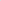 przedstawicielu pracowników należy przez to rozumieć pracownika Starostwa wybranego przez pracowników Starostwa,wyborach oznacza to wybory przedstawiciela pracowników Starostwa Powiatowego w Wyszkowie.§ 3.Pracodawca w drodze komunikatu w Intranecie i ogłoszenia na tablicy ogłoszeń Starostwa Powiatowego w Wyszkowie powiadamia pracowników o potrzebie i terminie przeprowadzenia wyborów.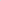 Wybory przeprowadza się na koszt pracodawcy, w czasie pracy i w miejscu wyznaczonym przez pracodawcę.  § 4.1. Wybory przeprowadza powołana przez pracodawcę komisja wyborcza.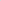 Członek komisji wyborczej nie może kandydować do reprezentacji pracowników.Komisja wyborcza wykonuje czynności wskazane w Regulaminie w czasie pracy.§ 5.Każdy pracownik, niezależnie od podstawy nawiązania stosunku pracy, ma czynne i bierne prawo wyborcze z zastrzeżeniem § 4 ust. 2.Pracownikowi przysługuje jeden głos.Przedstawiciela pracowników wybierają pracownicy Starostwa, w wyborach tajnych i bezpośrednich.§ 6.Prawo zgłaszania kandydatów ma każdy pracownik, któremu przysługuje czynne prawo wyborcze.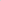 Kandydatów należy zgłaszać komisji wyborczej w terminie do 3 dni przed terminem wyborów wraz z zgodą na kandydowanie. 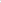 Kandydat wyraża zgodę na kandydowanie, składając oświadczenie wg wzoru określonego w Załączniku nr 1 do Regulaminu. 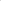 Komisja wyborcza sporządza listę kandydatów, którą udostępnia w Intranecie i na tablicy ogłoszeń Starostwa Powiatowego w Wyszkowie.§ 7.Głosowanie odbywa się w wyznaczonym przez pracodawcę dniu roboczym w godzinach od 1300 do 1530 we wskazanym pomieszczeniu.Podczas głosowania należy umożliwić tajne (dyskretne) dokonanie wyboru kandydata na karcie do głosowania.§ 8.Karty do głosowania sporządza komisja wyborcza po ustaleniu listy kandydatów.Karty opatrzone są pieczęcią Starostwa Powiatowego w Wyszkowie.Głosować można tylko osobiście.Pracownicy dokonują wyboru poprzez postawienie znaku "x" w kratce, obok nazwiska kandydata, opowiadając się w ten sposób za wyborem tego kandydata.Jeżeli głosujący na karcie do głosowania:postawił znak "x" w więcej niż jednej kratce;nie postawił znaku "x" w kratce obok nazwiska żadnego kandydata;wypełnił kartę w sposób niezgodny z ust. 4  głos taki uważa się za nieważny.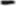 Karty wyjęte z urny, niesporządzone przez komisję wyborczą, są kartami nieważnymi.§ 9.l. Wybory są ważne, jeżeli wzięło w nich udział co najmniej 50% uprawnionych i oddano co najmniej 50% ważnych głosów.Przedstawicielem pracowników zostaje wybrana osoba, które otrzymała największą liczbę głosów.Jeżeli kilku kandydatów otrzyma równą liczbę głosów, przeprowadza się drugą turę głosowania z ich udziałem na zasadach określonych w Regulaminie.Jeżeli w drugiej turze co najmniej 2 kandydatów otrzyma równą liczbę głosów, o wyborze rozstrzyga losowanie przeprowadzane przez przewodniczącego komisji wyborczej w obecności członków komisji i Starosty.Komisja wyborcza ustala wyniki głosowania oraz sporządza protokół z głosowania według wzoru określonego w Załączniku nr 2 do Regulaminu.Protokół podpisują osoby wchodzące w skład komisji wyborczej.O wyniku wyborów komisja wyborcza informuje pracodawcę i pracowników w Intranecie i na tablicy ogłoszeń Starostwa Powiatowego w Wyszkowie.§ 10.Regulamin ogłasza się poprzez udostępnienie w BIP i na tablicy ogłoszeń Starostwa Powiatowego w Wyszkowie.Regulamin wchodzi w życie z dniem podpisania.Załącznik nr 1 do Regulaminu wyboru przedstawiciela pracownikówStarostwa Powiatowego w WyszkowieOświadczenie kandydataJa niżej podpisana/y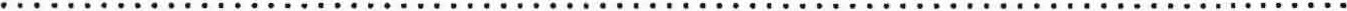 (imię i nazwisko, stanowisko)wyrażam zgodę na kandydowanie w wyborach na przedstawiciela pracowników Starostwa Powiatowego w Wyszkowie w celu konsultacji z pracodawcą Regulaminu zgłoszeń wewnętrznych naruszeń prawa i podejmowania działań następczych.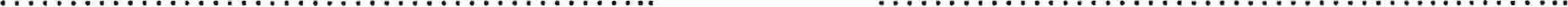 	( miejscowość, data)	(czytelny podpis)Załącznik nr 2 do Regulaminu wyboru przedstawiciela pracownikówStarostwa Powiatowego w WyszkowiePROTOKÓŁ z ustalenia wyników glosowania w wyborach przedstawiciela pracownikówStarostwa Powiatowego w Wyszkowie w celu konsultacji z pracodawcą Regulaminu zgłoszeń wewnętrznych naruszeń prawa i podejmowania działań następczych.Komisja wyborcza w składzie:Przewodniczący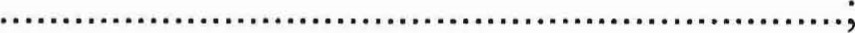 (imię i nazwisko)Członek	(imię i nazwisko)Członek	(imię i nazwisko)po wyjęciu kart z urny i ich przeliczeniu stwierdza, co następuje:Liczba pracowników Starostwa Powiatowego w Wyszkowie uprawnionych do głosowania 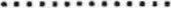 Na przedstawiciela zgłoszono następujące kandydatury:1)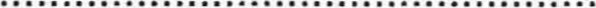 (imię i nazwisko)2)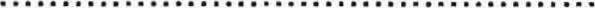 (imię i nazwisko)3)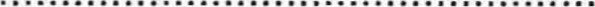 (imię i nazwisko)4)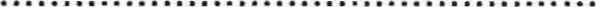 (imię i nazwisko)5)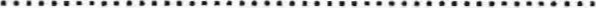 (imię i nazwisko)Minimalna liczba głosów do dokonania ważnego wyboru przedstawiciela, zgodnie z  § 9 Regulaminu, wynosi: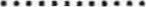 Liczba pracowników, którym wydano karty do głosowania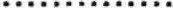 Liczba kart wyjętych z urny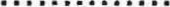 Liczba kart nieważnych: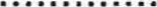 Liczba głosów nieważnych: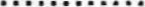 Liczba głosów ważnych 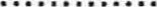 Liczba głosów ważnie oddanych za wyborem kandydata:	głosów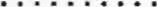 (imię i nazwisko)	głosów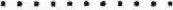 (imię i nazwisko)	głosów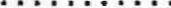 (imię i nazwisko)	głosów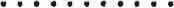 (imię i nazwisko)	głosów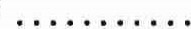 (imię i nazwisko)Wobec powyższego, komisja wyborcza stwierdza, że przedstawicielem pracowników Starostwa Powiatowego w Wyszkowie został wybrany kandydat:…………………………………………………..(imię i nazwisko)Na tym protokół zakończono i podpisano:Przewodniczący  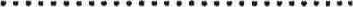 Członek	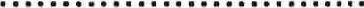                         3) Członek    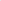 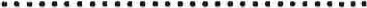 Wyszków, dn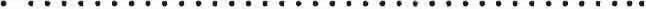 